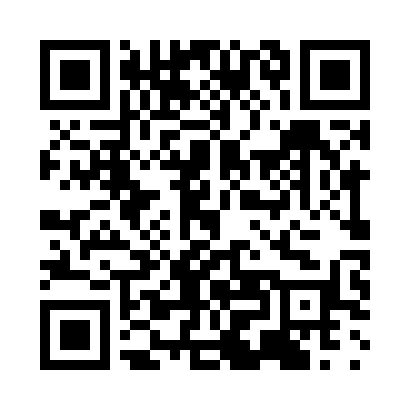 Prayer times for Kosti, SudanWed 1 May 2024 - Fri 31 May 2024High Latitude Method: NonePrayer Calculation Method: Egyptian General Authority of SurveyAsar Calculation Method: ShafiPrayer times provided by https://www.salahtimes.comDateDayFajrSunriseDhuhrAsrMaghribIsha1Wed4:075:2811:462:576:057:172Thu4:075:2811:462:576:057:173Fri4:065:2811:462:586:057:184Sat4:065:2711:462:586:057:185Sun4:055:2711:462:596:067:186Mon4:055:2611:462:596:067:197Tue4:045:2611:463:006:067:198Wed4:045:2611:463:006:067:199Thu4:035:2511:463:016:067:2010Fri4:035:2511:463:016:077:2011Sat4:025:2511:463:026:077:2012Sun4:025:2411:463:026:077:2113Mon4:015:2411:463:036:077:2114Tue4:015:2411:463:036:087:2215Wed4:015:2411:463:046:087:2216Thu4:005:2311:463:046:087:2217Fri4:005:2311:463:056:097:2318Sat4:005:2311:463:056:097:2319Sun3:595:2311:463:066:097:2420Mon3:595:2311:463:066:097:2421Tue3:595:2311:463:076:107:2422Wed3:585:2211:463:076:107:2523Thu3:585:2211:463:086:107:2524Fri3:585:2211:463:086:117:2625Sat3:585:2211:463:086:117:2626Sun3:575:2211:473:096:117:2627Mon3:575:2211:473:096:117:2728Tue3:575:2211:473:106:127:2729Wed3:575:2211:473:106:127:2830Thu3:575:2211:473:116:127:2831Fri3:575:2211:473:116:137:29